								Zpravodaj Únor 2014									Milé děti a rodiče,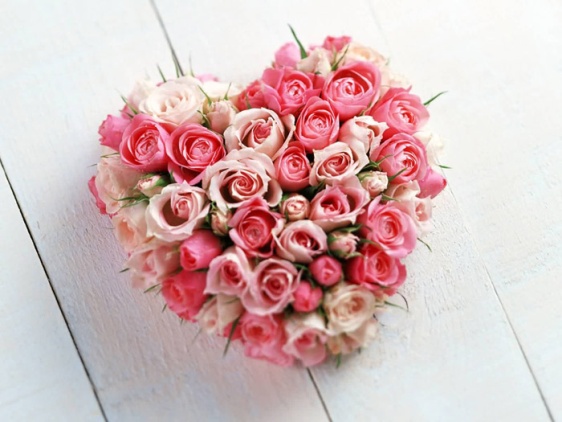 první pololetí školního roku 2013/2014 je úspěšně za námi a my dětem gratulujeme k jejich dobrým výsledkům. Zrovna tak jsme slavnostně vyhlásili celkového vítěze v naší školní soutěži „HOUSES“. Stal se jím žlutý domeček, jehož vítězové odměnou získali jedinečnou možnost nahlédnout do zákulisí slavného Davis Cupu. Foto z akce můžete najít na našem webu. Na konci ledna také slavnostně prezentoval výsledky své práce tým dětí z kroužku Drama nad Art, který probíhá výhradně v angličtině v inspirativních prostorách Café Industrial. Dětem se jejich představení velmi povedlo a my už se těšíme na další prezentaci v budoucnu. Naše prváčky čeká oslava 100 dní ve škole! Už jsou to naši velcí prváci! V únoru se všichni těšíme na oblíbený týden jarních prázdnin a my vám všem přejeme, abyste si je náležitě užili, abyste si odpočali a pak se s chutí vrhli do školní práce ve 2. pololetí.  A na závěr: GRATULUJEME LUCCE DURÁKOVÉ ZE 3E ZA 1. MÍSTO V MĚSTSKÉM KOLE PĚVECKÉ SOUTĚŽE SKŘIVÁNEK!!!Kalendář akcí:3. 2.	vybraní žáci	- Skřivánek – městské kolo pěvecké soutěže  4. 2.	vybraní žáci	- Rolnička – školní kolo recitační soutěže  4. – 5. 2.		- ZÁPIS DO KROUŽKŮ NA 2. POLOLETÍ4. 2. 	3. E, 5. E 	-  Dárek z pekla  - DKMO, 10.00 hod.4. 2.	2E1 		- Zahájení plaveckého výcviku  (ZŠ Gen.Píky)5. 2.	2. E2 		- Zahájení plaveckého výcviku  (ZŠ Gen.Píky)5. 2. 	3. E 		- Broučci  - DLO, 10.30 hod. 6. 2. 	1E		- oslava 100 dnů ve škole - 100 Days at School, Fungolf 10. – 16. 2.		- jarní prázdniny18. 2. 	2. E1 		- Mrazík, muzikál – DJM, 10.304. E		- Ze starých pověstí českých – DLO, 8.30V týdnu od 17. 2. 	- zahájení ŠKOLIČKY PRO PŘEDŠKOLÁKY (bližší informace na webu školy)20. 2.	3. E, 4. E 	- Hlavolamy v uličkách starého města  - klub Ámos, 10.00 21. 2.			- termín pro podání přihlášek pro budoucí 6. ročníkPŘEJEME VÁM KRÁSNÉ JARNÍ PRÁZDNINY  A MNOHO ÚSPĚCHŮ VE 2. POLOLETÍVaši učitelé OS